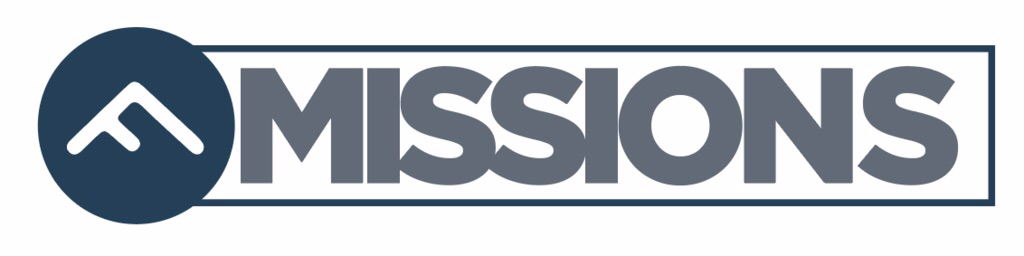 MONTANAWhile it's considered one of the most beautiful areas of our country, Montana is also deemed an unreached people group and is home to many who have never heard the gospel. Trip Dates: June 9-16Cost: approximately $1300 depending on airfarePre-trip Meetings: Must attend the four preparation meetings.	First meeting is Thursday, March 22 at 7:00pmTrip Focus: We will:Serve alongside church in St. Regis and Haugan. Help the local church achieve goals they have for their community.Encourage members of the local church though intentional fellowship and discipleship.Accommodations: Hotel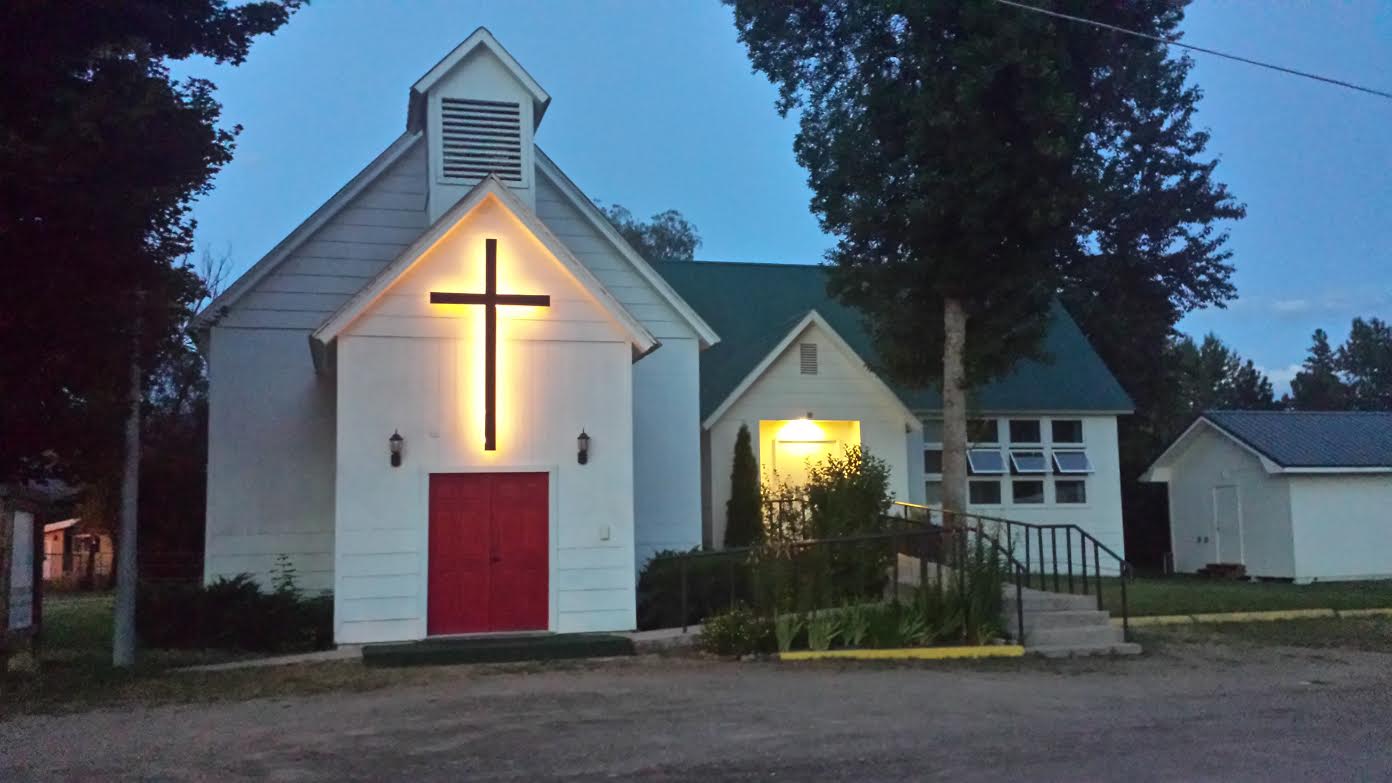 